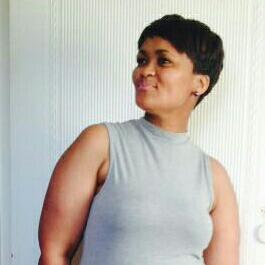 Mariette.366609@2freemail.com                                                                                       Mariette Estelle Williams____________________________________________________________________________________________________Personal Information: Full Name:		Mariette	Nationality:		South AfricanAffirmative Status:	ColouredLanguages:		Afrikaans, English Notice Period:		Four WeeksLocation:		Stellenbosch, Western CapeQualifications:Matric, Forest Height High School, Eersterivier (1996)Modules Subjects: English  (HG) Afrikaans (HG) Biology (HG) History (HG) Mathematics (SG) Computer Studies (SG)		             Professional ExperienceCurrent Job September 2016 – Present		   Imperial Manager Logistics			   Administrator	Main Activities:  Types agendas for meetings  Prepares meeting packages and distributes at least two days prior to    the meeting  Attends, records and transcribes minutes Meetings  Transcribes formats, inputs, edits, retrieves, copies and transmits correspondence, documents, data and graphics  Word processes all manuscripts, letters, documents and proposals  Records, date stamps and distributes all incoming mail  Processes outgoing mail  Compiles and maintain an up to date telephone directory of numbers and addresses  Files all correspondence  Updates the bulletin board by posting and removal of outdated materials  Ensures the Administrative Offices, Reception Area and are kept clean and organizedSend out credit applications and standard conditions of trade, receive credit applications and prepare supporting documents for credit approval.Contract management -ensure that contract and agreement are fully and correctly completed, duly signed and annually updatedRegister new customers and periodically update customer detail on central databasePreparing new subcontractor and applications with supporting documents for the subcontractor vetting and approval processesRequesting, capturing and regularly updating customer and subcontractor insurance requirements and maintaining policy detail on databasePeriodically request regulatory documents (BBBEE certificates, Letters of Good standing, Goods in Transit Insurance)Electronic and manual filling of all relevant agreements and documentationGeneral administration functions in support of all departments filling and recordkeepingJuly 2013  – 2014                                  Imperial Manage Logistics                                 Receptionist/, Scanning Clerk                 Responsibilities:Greeting in a professional manner any visitors who come to the reception desk.Answering phone calls, taking messages and passing on callers to the relevant person.Maintaining the efficient operation of the reception switchboard.Arranging the office equipment in the most productive way possible.Providing secretarial and administration support when required.Carrying out all administrative tasks given by the Office Manager.Issuing car park passes to visitors.Managing the diary of the Office Manager.Taking part in staff meetings and actively making suggestions or comments on reception related issues.Typing professional business letters, emails and general correspondence. Screening phone calls and visitors to weed out unwanted sales calls.Dealing with any shortfalls in service delivery.Answering all calls that come through the main reception.Arranging for tea or refreshments to be served to visitors.Formally greeting Senior Managers or Company Directors when they come into work in the morning.Filing paperwork and administrative records in the correct place.Booking appointments for senior managers.Communicating with people via email.Receiving parcels and deliveries from couriers and then passing them onto the relevant person.September 2008 – June 2013                                       DF Malan High School, Bellville                              Receptionist/SecretaryResponsibilities:Duties;Recordkeeping/Database Management Responsible for implementing and maintaining all office and school recordkeeping systemsMaintains a comprehensive web-based student database; develops and tracks records and reports related to incidents, accidentsAverage daily attendance, and test scores; uses both computer and manual filing systems which allow for efficient collection Retention, and retrieval of information; completes forms which include purchase orders, online supply ordersConference/travel claims, mileage claims, timesheets, evaluation forms, enrolment cards, rosters and other related forms; creates and maintains student filesMaintains records for teacher and school budgets, student body funds, attendance, and other related records as neededDocument Preparation Prepares, creates, and composes letters, reports, bulletins, and other documents for the school or instructional programsAnswers routine correspondence for the administrator; prepares documents from rough draft, notes, recordings, or oral instructions; submits print requests; prepares reports from confidential recordsOperates computer and standard office equipment; may provide technical support to staff. Communication/Customer Service Acts as liaison between the school site and the general public by researching and conveying information concerning rulesRegulations, policies, and laws; greets and directs visitors; addresses standard inquiries by letter, phone, e-mail, fax or personal contactMaintains internal communication system insuring instructional, probation, and support personnel are kept informed of needed information; coordinates the transfer of information between site/program and outside agencies and districts; interacts with and assists students when necessaryAssists students and parents/guardians by explaining and enforcing school site requirements; communicates as necessary with supervisor; maintains confidentiality of records. Receives training and administers minor first aidGreeting in a professional manner any visitors who come to the reception desk.Answering phone calls, taking messages and passing on callers to the relevant person.Maintaining the efficient operation of the reception switchboard.Arranging the office equipment in the most productive way possible.Providing secretarial and administration support when required.Carrying out all administrative tasks given by the Office Manager.Issuing car park passes to visitors.Managing the diary of the Office Manager.Taking part in staff meetings and actively making suggestions or comments on reception related issues.Typing professional business letters, emails and general correspondence. June 1998 -  July  2006                                Vodacom                               Receptionist Welcoming on-site guests, determine nature of business, and announces guest to appropriate personnel Answering incoming telephone calls, determining purpose of callers, and forwarding calls to appropriate personnel or department.  Taking and delivering messages or transferring calls to voicemail when appropriate personnel are unavailable.  Scheduling conference rooms. Assist administrative assistants with clerical duties to include faxing, copying, and organizing/maintaining files.  Coordinate with vendors and services they provide.  Ensure main voicemail reflects office closings, special events as well as posting office closed signs.  Answering questions about organization and provides callers with address, directions, and other information requested. Receiving and forwarding incoming faxes.  Receives, sorts and distributes mail.  Support administrative and special projects requirements, as assigned. 